Родителям о проведении ВПР в 2024 г 

Порядок проведения всероссийских проверочных работ в 2024 году разработан в соответствии с приказом Рособрнадзора от 21.12.2023 № 2160 «О проведении Федеральной службой по надзору в сфере образования и науки мониторинга качества подготовки обучающихся общеобразовательных организаций в форме всероссийских проверочных работ в 2024 году» (далее - приказ Рособрнадзора № 2160).
Всероссийские проверочные работы (далее - ВПР, проверочные работы) проводятся с целью мониторинга качества подготовки обучающихся общеобразовательных организаций (далее - ОО). ВПР не требуют специальной подготовки.
В 2024 году ВПР по учебным предметам в 4-8 и 11 классах будут проводиться по образцам и описаниям контрольных измерительных материалов 2023 года, представленным на сайте ФГБУ «Федеральный институт оценки качества образования» (https://fioco.ru/obraztsi_i_opisaniya_vp…) (письмо Рособрнадзора от 04.12.2023 № 02-422).
Порядком проведения ВПР не предусмотрено обязательное выполнение работы в другой день, если в день проведения ВПР обучающийся отсутствовал по какой-либо причине. Также не предусмотрено повторное выполнение проверочной работы.
Участники ВПР
В ВПР по конкретному учебному предмету принимают участие все обучающиеся 11 классов образовательной организации, не планирующие проходить государственную итоговую аттестацию в форме единого государственного экзамена (далее – ЕГЭ) по данному учебному предмету. Обучающиеся 11-х классов, планирующие сдавать ЕГЭ по конкретному учебному предмету, принимают участие в ВПР по данному предмету по своему выбору.
Участниками ВПР в 4-8 классах по каждому учебному предмету являются все обучающиеся соответствующих классов всех ОО Российской Федерации, реализующих образовательные программы начального общего, основного общего, среднего общего образования.
Предметы, вынесенные на ВПР
- в 4 классах по учебным предметам: «Русский язык», «Математика», «Окружающий мир» принимают участие все обучающиеся параллели.
По предмету «Русский язык» части 1 и 2 проверочной работы рекомендуется выполнять в разные дни (2 часть выполняется на следующий день или через день);
- в 5 классах по учебным предметам «Русский язык», «Математика», «История», «Биология» принимают участие все обучающиеся параллели;
- в 6 классах по учебным предметам «Русский язык», «Математика» принимают участие все обучающиеся параллели; по учебным предметам «История», «Биология», «География», «Обществознание» для каждого класса проводятся ВПР по двум предметам на основе случайного выбора;
- в 7 классах по учебным предметам «Русский язык», «Математика принимают участие все обучающиеся параллели; по учебным предметам «История», «Биология», «География», «Обществознание», «Физика» для каждого класса проводятся ВПР по двум предметам на основе случайного выбора.
- в 8 классах по учебным предметам «Русский язык», «Математика»
принимают участие все обучающиеся параллели; по учебным предметам «История», «Биология», «География», «Обществознание», «Физика», «Химия» для каждого класса проводятся ВПР по двум предметам на основе случайного выбора.
Проведение ВПР в 6-8 классах по учебным предметам на основе случайного выбора.
1.1. В 6-8 классах распределение конкретных предметов на основе случайного выбора по конкретным классам осуществляется федеральным организатором.
1.2. Для 6-8 классов информация о распределении конкретных учебных предметов на основе случайного выбора по конкретным классам будет предоставляться ОО не ранее чем за семь дней до дня проведения в ЛК ФИС ОКО, в соответствии с расписанием, полученным от ОО, согласно плану-графику проведения ВПР. Распределение предметов на основе случайного выбора осуществляет федеральный организатор.
1.3. Ответственный организатор ОО скачивает информацию о распределении учебных предметов по классам и организует проведение ВПР в конкретных классах по конкретным учебным предметам.
1.1. Для каждой ОО варианты сгенерированы индивидуально на основе банка оценочных средств ВПР с использованием ФИС ОКО. Критерии оценивания ответов и формы сбора результатов размещаются в ФИС ОКО в сроки, установленные планом-графиком проведения ВПР.
Организация ВПР
Приказом по школе назначается организатор ВПР, лицо, ответственное за выполнение Порядка и Алгоритма проведения ВПР.
Организатор ВПР Формирует заявку на участие в ВПР в ЛК ФИС ОКО.
Материалы для проведения ВПР предоставляются по заявке на участие в ВПР, заполненной ОО.
Каждому участнику выдается один и тот же код на все работы (в 4-8 классах - пятизначный код, в 11 классах - четырехзначный код).
Каждый код является уникальным и используется во всей ОО только для одного обучающегося. Коды могут быть выданы один раз перед проведением всех работ или перед каждой работой.
Каждый участник переписывает код в специально отведенное поле на каждой странице работы.
Каждой ОО предоставляется два варианта работы (первый и второй), которые необходимо распечатать по количеству участников, заранее распределенных по вариантам. Варианты ВПР печатаются на всех участников с соблюдением условий конфиденциальности.
Также организацией ВПР в аудиториях в день проведения, занимаются организаторы в аудиториях, назначенные приказом.
Организатором в аудитории назначается учитель, не работающий в данном классе и не являющийся учителем по предмету, по которому проводится проверочная работа.

Процедура оценивания работ
Оценивание работ осуществляется в соответствии с критериями оценивания экспертами, назначенными из преподавателей школы, но не учителем в данном классе. Экспертом может быть учитель, преподающий этот предмет или предмет этого цикла.
Оценивание осуществляется за каждое выполненное задание (при невыполнении задания в поле отметки вносится «Х»; при невыполнении задания целым классом по причине не изучения материала вместо балла выставляется значение «н/п»).
Образовательная организация использует результаты ВПР для самодиагностики, организации повышения квалификации педагогических работников, информированности об уровне подготовки обучающихся.
Родители (законные представители), обучающиеся – с целью выявления склонностей, проблемных зон, получения ориентиров для построения образовательных траекторий.
Результаты ВПР не влияют на годовую оценку, получение аттестата и на перевод в следующий класс.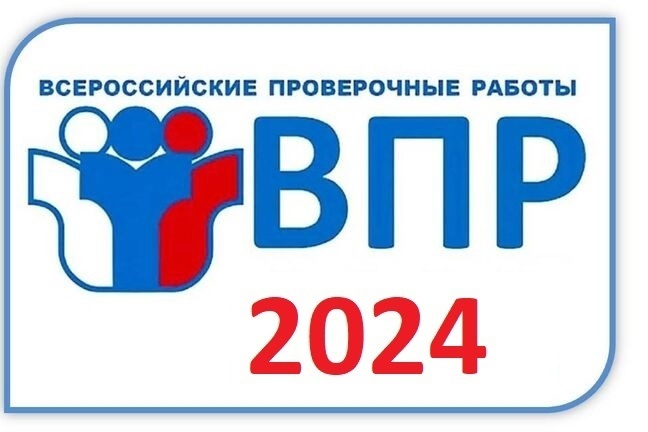 